ДОБРЫЙ ДЕНЬ, МАМЫ И ПАПЫ!Прочитайте ребенку стихотворение и задайте вопросы:1. Кто изображен на картинке?2. Какое сейчас время года?( если ребенок затрудняется ответить или не говорит, взрослый проговаривает все ответы сам)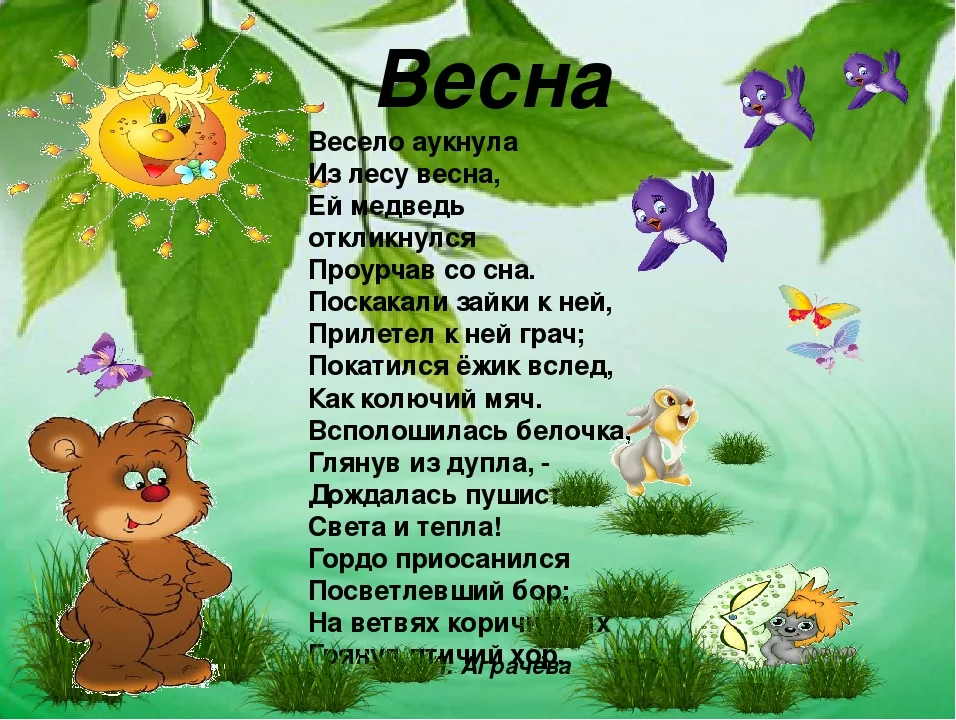 